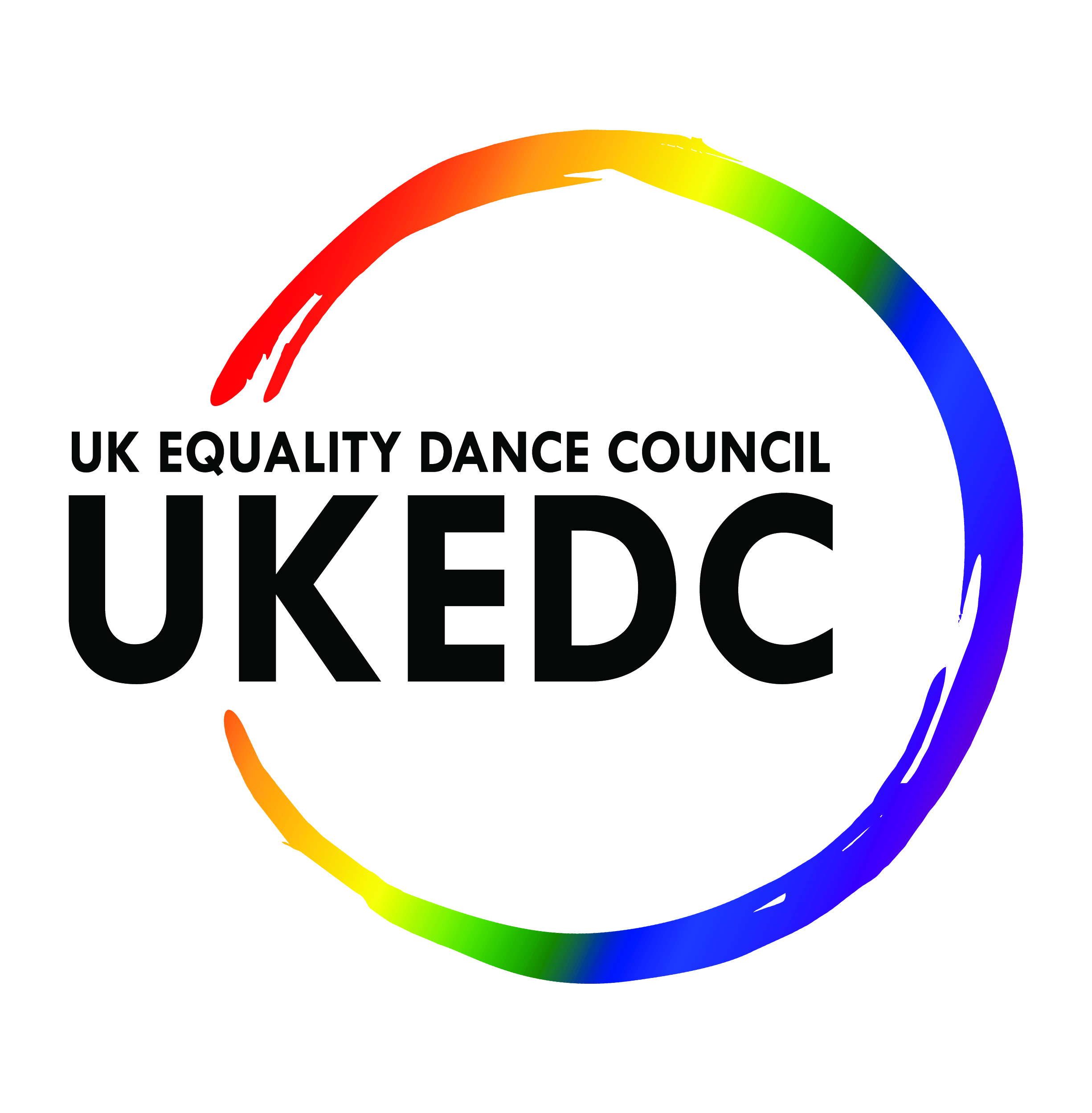 UKEDC Grant ApplicationIn an effort to foster growth in our same-sex and equality dance community in both social events and competitions, the UKEDC offers organisations, individuals and community leaders the opportunity to apply for financial assistance to help produce specific equality dance related activities. Up to 2 grants of up to £250 will be awarded per calendar year on a first-come first- serve basis to applicants who can demonstrate that the proposed activity will advance the UKEDC’s mission of promoting and expanding social and competitive equality dancing. The proposed event should also be in alignment with the UKEDC’s objects as set out in the Constitution and may:Support functions and venues for social equality dancing. 
Provide a resource for equality dancers. 
Aim to raise the level of equality dancing. 
Encourage the inclusion of dancers from diverse backgrounds with regard to race, ethnicity, gender, age, [dis]ability, gender identity and/or expression. Application 
Name of Organiser:_____________________________________________________________ 
Phone ______________________________ E-mail _________________________________ 
Mailing Address:______________________________________________________________ 
Name of the Project:____________________________________________________________ Description of Activity:_______________________________________________________________ _____________________________________________________________________ ______________________________________________________________________ ____________________________ 
Date(s) of Activity:_____________________________________________ Expected number of participants: ____________________
Intended use of funds:________________________________________________________________ ______________________________________________________________________ ______________________________________________________________________ Intended goals of this activity: ______________________________________________________________________ ______________________________________________________________________ ______________________________________________________________________ Please describe below how your project will encourage participation, engage the community and, ideally,  generate interest in becoming UKEDC members. Please complete all applicable questions below for grant consideration: Outline the overall impact on the equality dance community; 
Detail the overall marketing plan and tactics that will promote attendance and 
awareness off the project (e.g. advertising, print, web, e-mail, etc.); How will this project draw interest and attendance?How will you help generate awareness of UKEDC________________________________________________________________________________________________________________________________________________________________________________________________________________________________________________________________________________________________________________________________________________________________________________________________________________________________________________________________________________________________________________________________________________________________________________________________________________________________________________________________________________________________________________________________________________________________________________________________________________________________________________________________________Submission The earlier your application is received, the better. For applications received no later than 90 days before the activity, a response from the UKEDC either accepting or denying the application will be made within 60 days of receiving the application and no later than 30 days prior to the start of the activity.  Where the UKEDC receives applications less than 90 days before an activity, the UKEDC will endeavour to respond more quickly, but we cannot guarantee that we will respond 30 days before the activity and you should take this into account in planning your activity.  Please make any particular deadlines clear in your application.The UKEDC reserves the right to refuse support or to provide only partial financial support if the activity is canceled or does not reasonably meet all the criteria the applicant listed on the application. Grants shall normally be paid out as reimbursement, after the activity has taken place upon submission to the UKEDC Treasurer evidence of expenses incurred and upon provision of a brief report on the event, including photographs, videos or other content which can be posted to the UKEDC website. By exception, the UKEDC Treasurer will consider paying grants in advance of an event taking place, but the reasons for this must be clearly stated in the application. In such cases the preference will be to pay the amounts directly to a supplier of goods or services to the applicant rather than directly to the applicant.Please e-mail completed Application to treasurer@ukedc.org with the Subject : “Application for Equality Dance Activity.” 